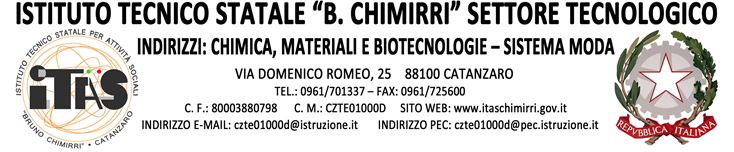 PROGRAMMAZIONE DIDATTICA ANNUALE DI DIPARTIMENTOPrimo Biennio – Secondo Biennio – Quinto Annoa.s. 2016-2017COMPETENZE CHIAVE DI CITTADINANZA: DECLINAZIONE NEGLI ASSI CULTURALIIn riferimento al Documento Tecnico – DM 139 del 22/08/2007 – si specifica il contributo che possono offrire le discipline per lo sviluppo delle competenze chiave di cittadinanza.1. COMPETENZE DI CARATTERE METODOLOGICO E STRUMENTALE1.1 Imparare ad imparare1.2 Progettare1.3 Risolvere problemi1.4 Individuare collegamenti e relazioni 1.5 Acquisire ed interpretare le informazioni2. COMPETENZE DI RELAZIONE E INTERAZIONE2.1 Comunicare2.2 Collaborare e partecipare3. COMPETENZE LEGATE ALLO SVILUPPO DELLA PERSONA, NELLA COSTRUZIONE DEL SÉ3.1 Agire in modo autonomo e responsabile4. PIANIFICAZIONE DI ATTIVITà DIDATTICHE INTERDISCIPLINARI SU CONTENUTI FONDANTI E COMUNI -  INDIVIDUAZIONE DEGLI INDICATORI PER LA VALUTAZIONE DEGLI ESITI FORMATIVI4.1.1  ATTIVITà DIDATTICHE INTERDISCIPLINARI4.1.2  ATTIVITà DIDATTICHE INTERDISCIPLINARI4.2 INDICATORI PER LA VALUTAZIONE DEGLI ESITI FORMATIVI5. MODALITÀ  DI RECUPERO ED  EVENTUALE VALORIZZAZIONE DELLE ECCELLENZE6. BISOGNI EDUCATIVI SPECIALICONTRIBUTI PER IL CONSEGUIMENTO DI OBIETTIVI FORMATIVI INDIVIDUATI COME PRIORITARIIn riferimento alla Legge 107/2015 Art.1, comma 7, indicare quali contributi possono essere forniti al conseguimento di alcuni degli obiettivi formativi prioritari PRIMO BIENNIODISCIPLINA:CLASSI PRIMECONOSCENZE (CONTENUTI DISCIPLINARI E SCANSIONE TEMPORALE)ABILITàCOMPETENZEOBIETTIVI MINIMIINDICATORI PER LA VALUTAZIONE DEGLI ESITI FORMATIVI E STRUMENI DI VERIFICAMODALITà DI RECUPEROPRIMO BIENNIODISCIPLINA:CLASSI SECONDECONOSCENZE (CONTENUTI DISCIPLINARI E SCANSIONE TEMPORALE)ABILITàCOMPETENZEOBIETTIVI MINIMIINDICATORI PER LA VALUTAZIONE DEGLI ESITI FORMATIVI E STRUMENI DI VERIFICAMODALITà DI RECUPEROSECONDO BIENNIODISCIPLINA:CLASSI TERZECONOSCENZE (CONTENUTI DISCIPLINARI E SCANSIONE TEMPORALE)ABILITàCOMPETENZEOBIETTIVI MINIMIINDICATORI PER LA VALUTAZIONE DEGLI ESITI FORMATIVI E STRUMENI DI VERIFICAMODALITà DI RECUPEROSECONDO BIENNIODISCIPLINA:CLASSI QUARTECONOSCENZE (CONTENUTI DISCIPLINARI E SCANSIONE TEMPORALE)ABILITàCOMPETENZEOBIETTIVI MINIMIINDICATORI PER LA VALUTAZIONE DEGLI ESITI FORMATIVI E STRUMENI DI VERIFICAMODALITà DI RECUPEROQUINTO ANNODISCIPLINA:CONOSCENZE (CONTENUTI DISCIPLINARI E SCANSIONE TEMPORALE)ABILITàCOMPETENZEOBIETTIVI MINIMIINDICATORI PER LA VALUTAZIONE DEGLI ESITI FORMATIVI E STRUMENI DI VERIFICAMODALITà DI RECUPERODipartimento di:Docenti(Cognome e Nome)DisciplinaIndicatori per la valutazione degli esiti formativi e strumenti di verifica:Indicare le modalità di recupero che s’intende mettere in atto:Eventuali interventi mirati alla valorizzazione delle eccellenze: Procedure condivise per  l’individuazione di alunni in situazione di BES e stesura del PDP Obiettivo Prioritario:Obiettivo Prioritario:Obiettivo Prioritario:Obiettivo Prioritario: